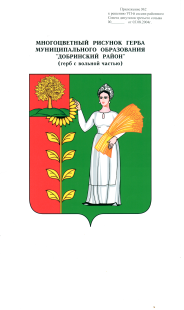 П О С Т А Н О В Л Е Н И ЕАДМИНИСТРАЦИИ СЕЛЬСКОГО ПОСЕЛЕНИЯСРЕДНЕМАТРЕНСКИЙ СЕЛЬСОВЕТДобринского муниципального района Липецкой области26.08.2022г.                              с.Средняя Матренка                           № 43Об утверждении муниципальной Программы                                                                 «Охрана земель сельскохозяйственного назначения, находящихся в муниципальной собственности сельского поселения  Среднематренский сельсовет Добринского муниципального района Липецкой области на 2023-2025 годы»В соответствии со ст.ст. 11, 13 и 72 Земельного кодекса РФ, ч. 2 ст. 14.1 Федерального закона от 6 октября 2003 года № 131-ФЗ «Об общих принципах организации местного самоуправления в Российской Федерации», Уставом сельского поселения Среднематренский сельсовет, администрация сельского поселения Среднематренский сельсоветПОСТАНОВЛЯЕТ:1. Утвердить муниципальную программу «Охрана земель сельскохозяйственного назначения, находящихся в муниципальной собственности сельского поселения  Среднематренский сельсовет Добринского муниципального района  Липецкой области на 2023-2025 годы» (прилагается).         2.    Установить, что в ходе реализации муниципальной Программы «Охрана земель сельскохозяйственного назначения, находящихся в муниципальной собственности сельского поселения  Среднематренский сельсовет Добринского муниципального района  Липецкой области на 2023-2025 годы»,  мероприятия и объемы их финансирования подлежат ежегодной корректировке с учетом возможностей средств бюджета сельского поселения  Среднематренский сельсовет. 3. Настоящее постановление вступает в силу с 1 января 2023 года и подлежит обнародованию и размещению на официальном сайте администрации сельского   поселения  Среднематренский сельсовет.         4. Контроль за исполнением настоящего постановления оставляю за собой.Глава администрации сельского поселения Среднематренский сельсовет                                       Н.А.ГущинаПриложение к постановлениюадминистрации сельского поселения Среднематренский сельсовет 	                                                                                                     от 26.08.2022г. № 43    Муниципальная программа  «Использование и охрана земель на территории сельского поселения Среднематренский сельсовет на                 2023-2025 годы» (далее – муниципальная Программа)ПАСПОРТмуниципальной программы1. Содержание проблемы и обоснование необходимости ее решения программными методамиЗемля - важнейшая часть общей биосферы, использование ее связано со всеми другими природными объектами: водами, лесами, животным и растительным миром, полезными ископаемыми и иными ценностями недр земли. Без использования и охраны земли практически невозможно использование других природных ресурсов. При этом бесхозяйственность по отношению к земле немедленно наносит или в недалеком будущем будет наносить вред окружающей природной среде, приводить не только к разрушению поверхностного слоя земли - почвы, ее химическому и радиоактивному загрязнению, но и сопровождаться экологическим ухудшением всего природного комплекса.Земля используется и охраняется в Российской Федерации как основа жизни и деятельности народов, проживающих на соответствующей территории. Эта формула служит фундаментом прав и обязанностей государства, занятия общества и землепользователей использованием и охраной земли в соответствии с действующим законодательством.Использование значительных объемов земельного фонда в различных целях накладывает определенные обязательства по сохранению природной целостности всех звеньев экосистемы окружающей среды. В природе все взаимосвязано. Поэтому нарушение правильного функционирования одного из, будь то лес, животный мир, земля, ведет к дисбалансу и нарушению целостности экосистемы. Территории природного комплекса - лесные массивы, водные ландшафты, овражные комплексы, озелененные пространства природоохранные зоны и другие выполняют важнейшую роль в решении задачи обеспечения условий устойчивого развития сельского поселения Среднематренский сельсовет (далее - сельское поселение).Муниципальная Программа «Использование и охрана земель на территории сельского поселения Среднематренский сельсовет на 2023-2025 годы» направлена на создание благоприятных условий использования и охраны земель, обеспечивающих реализацию государственной политики эффективного и рационального использования и управления земельными ресурсами в интересах укрепления экономики сельского поселения.Нерациональное использование земли, потребительское и бесхозяйственное отношение к ней приводят к нарушению выполняемых ею функций, снижению природных свойств.Охрана земель только тогда может быть эффективной, когда обеспечивается рациональное землепользование.Проблемы устойчивого социально-экономического развития сельского поселения и экологически безопасной жизнедеятельности его жителей тесно связаны с решением вопросов охраны и использования земель. На уровне сельского поселения можно решать местные проблемы охраны и использования земель самостоятельно, причем полным, комплексным и разумным образом в интересах не только ныне живущих людей, но и будущих поколений.2. Цели и задачи муниципальной Программы2.1. Целями муниципальной Программы являются:использование земель способами, обеспечивающими сохранение экологических систем, способности земли быть средством, основой осуществления хозяйственной и иных видов деятельности;предотвращение деградации, загрязнения, захламления, нарушения земель, других негативных (вредных) воздействий хозяйственной деятельности;обеспечение улучшения и восстановления земель, подвергшихся деградации, загрязнению, захламлению, нарушению, другим негативным (вредным) воздействиям хозяйственной деятельности;улучшение земель, экологической обстановки; сохранение и реабилитация природы сельского поселения для обеспечения здоровья и благоприятных условий жизнедеятельности населения;сбор информации о состоянии земель на территории сельского поселения, ее обработка и хранение;непрерывное наблюдение за использованием земель по целевому назначению и разрешенному использованию.2.2. Задачами муниципальной Программы являются:повышение эффективности использования и охраны земель;обеспечение организации использования и охраны земель;оптимизация деятельности в сфере обращения с отходами производства и потребления;сохранение и восстановление зеленых насаждений, почв, защита сельскохозяйственных угодий от зарастания деревьями и кустарниками, сорными растениями.3. Сроки и этапы реализации муниципальной Программы.Срок реализации муниципальной Программы: 2023-2025 годы.4. Ресурсное обеспечение реализации муниципальной ПрограммыФинансирование муниципальной Программы осуществляется за счет средств бюджета сельского поселения.Общий объем финансирования муниципальной программы на 2023-2025 годы составляет 9,0 тыс. рублей.Объемы бюджетных средств носит прогнозный характер и подлежит ежегодному уточнению в установленном порядке при формировании бюджета сельского поселения.Сведения о ресурсном обеспечении муниципальной программы за счет средств бюджета сельского поселения приводятся в приложении № 1 к муниципальной Программе.Перечень мероприятий муниципальной программы с указанием наименования мероприятия, исполнителей мероприятия, сроков их исполнения, источников финансирования и показателей результатов мероприятия по годам приводится в приложении № 2 к муниципальной Программе.5. Ожидаемые результаты муниципальной ПрограммыРеализация данной муниципальной Программы будет содействовать упорядочению землепользования, эффективному использованию и охране земель, восстановлению нарушенных земель и повышению экологической безопасности населения и качества его жизни, а также увеличению налогооблагаемой базы, которая даст эффект увеличения платежей за землю.6. Контроль за исполнением муниципальной ПрограммыКонтроль за исполнением муниципальной Программы осуществляет администрация сельского поселения, в пределах ее полномочий в соответствии с действующим законодательством.7. Оценка планируемой эффективности муниципальной ПрограммыРасчет планируемой оценки эффективности настоящей муниципальной Программы осуществляется в соответствии с постановлением администрации сельского поселения от 28.09.2020г. № 49  «О Порядке разработки, формирования, реализации и проведения  оценки эффективности реализации муниципальных программ сельского поселения Среднематренский сельсовет Добринского муниципального района Липецкой области»                                  Приложение № 1                                                                                                               к муниципальной программе                                                                                         «Охрана земель сельскохозяйственного назначения,                                                              находящихся в муниципальной собственности                                                                          сельского поселения  Среднематренский сельсовет                                                           Добринского муниципального района                                                                                      Липецкой области на 2023-2025 годы                                 Ресурсное обеспечение реализации муниципальной программы «Использование и охрана земель на территории сельского поселения на 2023-2025 годы» за счет средств бюджета сельского поселения                                  Приложение № 2                                                                                                               к муниципальной программе                                                                                         «Охрана земель сельскохозяйственного назначения,                                                              находящихся в муниципальной собственности                                                                          сельского поселения  Среднематренский сельсовет                                                           Добринского муниципального района                                                                                      Липецкой области на 2023-2025 годы»   Перечень мероприятий муниципальной программы сельского поселения Среднематренский сельсовет «Охрана земель сельскохозяйственного назначения, находящихся в муниципальной собственности                                                                          сельского поселения  Среднематренский сельсовет Добринского муниципального района Липецкой области на 2023-2025 годы»Наименование муниципальной Программы«Использование и охрана земель на территории сельского поселения Среднематренский сельсовет на 2023-2025 годы»Ответственный исполнитель муниципальной ПрограммыАдминистрация сельского поселения Среднематренский сельсоветСоисполнители муниципальной ПрограммыотсутствуютПодпрограммыотсутствуютЦели муниципальной ПрограммыИспользование земель способами, обеспечивающими сохранение экологических систем, способности земли быть средством, основой осуществления хозяйственной и иных видов деятельности;                                    предотвращение деградации, загрязнения, захламления, нарушения земель, других негативных (вредных) воздействий хозяйственной деятельности;                               обеспечение улучшения и восстановления земель, подвергшихся деградации, загрязнению, захламлению, нарушению, другим негативным (вредным) воздействиям хозяйственной деятельности;                                                       улучшение земель, экологической обстановки; сохранение и реабилитация природы сельского поселения для обеспечения здоровья и благоприятных условий жизнедеятельности населения.Сбор информации о состоянии земель на территории сельсовета, ее обработка и хранение; непрерывное наблюдение за использованием земель по целевому назначению и разрешенному использованию.Задачи муниципальной ПрограммыПовышение эффективности использования и охраны земель;                                                 обеспечение организации использования и охраны земель;                                                                          оптимизация деятельности в сфере обращения с отходами производства и потребления; сохранение и восстановление зеленых насаждений, почв, защита сельскохозяйственных угодий от зарастания деревьями и кустарниками, сорными растениямиЦелевые показатели муниципальной ПрограммыБлагоустройство населенных пунктов сельского поселения Среднематренский сельсоветповышение инвестиционной привлекательности сельского поселения;                                          улучшение качественных характеристик земель;эффективное использование земель.Этапы и сроки реализации муниципальной Программы2023-2025 годыОбъемы бюджетных ассигнований муниципальной ПрограммыОбъем бюджетных ассигнований на реализацию программы из бюджета сельского поселения составляет: 9,0 тыс. рублей, в том числе по годам:в 2023 году – 3,0 тыс. рублей;в 2024 году – 3,0 тыс. рублей,в 2025 году – 3,0 тыс. рублей Ответственный исполнитель муниципальной программыОтветственный исполнитель муниципальной программыОтветственный исполнитель муниципальной программыАдминистрация сельского поселенияАдминистрация сельского поселенияАдминистрация сельского поселенияАдминистрация сельского поселенияАдминистрация сельского поселенияАдминистрация сельского поселенияАдминистрация сельского поселенияАдминистрация сельского поселенияАдминистрация сельского поселенияАдминистрация сельского поселенияАдминистрация сельского поселенияАдминистрация сельского поселенияАдминистрация сельского поселения№п/пСтатусНаименование муниципальной программы, подпрограммыОтветственный исполнитель, соисполнитель, подпрограммы, ДЦПКод бюджетной классификацииКод бюджетной классификацииКод бюджетной классификацииКод бюджетной классификацииКод бюджетной классификацииКод бюджетной классификацииКод бюджетной классификацииКод бюджетной классификацииКод бюджетной классификацииРасходы бюджета сельского поселения, тыс. рублейРасходы бюджета сельского поселения, тыс. рублейРасходы бюджета сельского поселения, тыс. рублей№п/пСтатусНаименование муниципальной программы, подпрограммыОтветственный исполнитель, соисполнитель, подпрограммы, ДЦПГРБСРзРзПрПрЦСЦСВРВР2023 г.2024 г.2025 г.№п/пСтатусНаименование муниципальной программы, подпрограммыОтветственный исполнитель, соисполнитель, подпрограммы, ДЦПКод классификации источников финансирования дефицита бюджета*Код классификации источников финансирования дефицита бюджета*Код классификации источников финансирования дефицита бюджета*Код классификации источников финансирования дефицита бюджета*Код классификации источников финансирования дефицита бюджета*Код классификации источников финансирования дефицита бюджета*Код классификации источников финансирования дефицита бюджета*Код классификации источников финансирования дефицита бюджета*Код классификации источников финансирования дефицита бюджета*2023 г.2024 г.2025 г.1234556677889101112Муниципальная ПрограммаИспользование и охрана земель на территории сельского поселения на 2023-2025 годы»всего916916XXXXXXXМуниципальная ПрограммаИспользование и охрана земель на территории сельского поселения на 2023-2025 годы»ответственный исполнитель – администрация сельского поселения9169163,03,03,0№ Наименование мероприятияИсполнительЕд. изм.Объем финансовых средств из бюджета сельского поселенияОбъем финансовых средств из бюджета сельского поселенияОбъем финансовых средств из бюджета сельского поселенияОбъем финансовых средств из бюджета сельского поселенияПоказатели результатовПоказатели результатовПоказатели результатоввсего2023 год2024 год2025 год2023 год2024
год2025 год1Организация  мероприятий по очистке территории сельского поселения от мусораАдминистрация сельского поселениятыс. руб.6,02,02,02,02Посадка кустарников и деревьев на участках подверженных водной эрозии, укрепление берегов в черте населенных пунктовАдминистрация сельского поселениятыс. руб.3,01,01,01,0